Minnesota Census Partners – With the deadline for 2020 Census responses just a few weeks away, please post frequently to remind people to be counted.  Posts here are easy to copy, paste and post. Thanks in advance for sharing  –  Mo Schriner 1).   Be counted by a census taker(right-click on this image and select Save As Picture to save to your computer, or elect Copy, then paste directly into a social media post)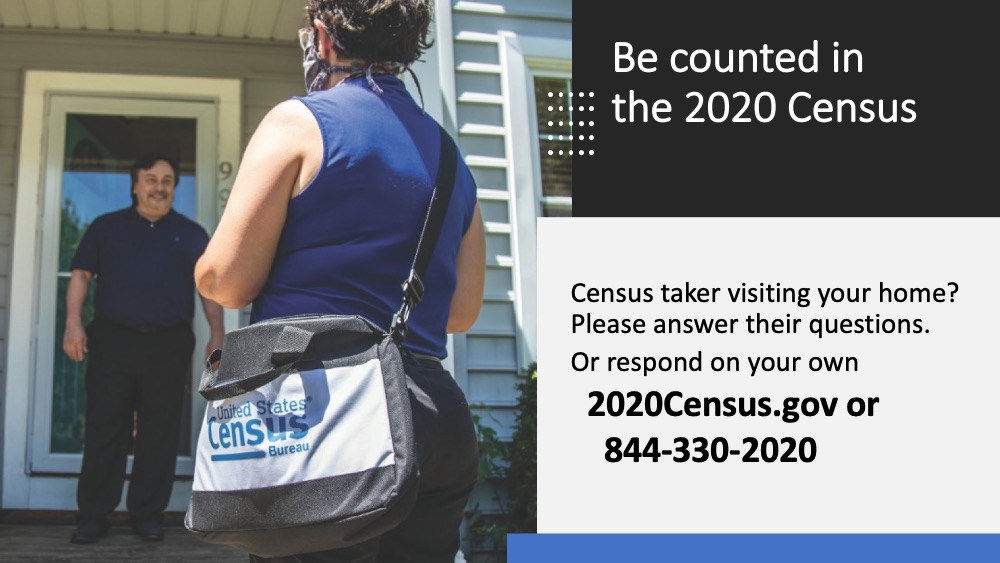 CONTENT to share with census taker image:Your response to the #2020Census impacts our community for 10 YEARS. If a census taker visits you, please respond. You only need to answer a few basic questions. There’s still time to respond on your own: 2020Census.gov #WeCountMN2).  Count-down clock!Share this content with a link to the Census count-down clockhttps://www.timeanddate.com/countdown/generic?iso=20200930T115959&p0=159&msg=Deadline+to+respond+to+2020+Census&font=handCONTENT to share with count-down clock:There’s still time to respond to the #2020Census.But the clock is ticking down. Go now to 2020Census.gov. Call 844-330-2020. #WeCountMN3) Your Response is Crucial video https://www.youtube.com/watch?v=IKgsapDbYn8   (to share on social media - click link, then click lower right “share” icon)CONTENT to post with video: Be counted in the #2020Census.Tell your family, friends and neighbors, EVERYONE in Minnesota counts in the census. Go now to my2020Census.gov or call 844-330-2020. #WeCountMN4) SPANISH language video post - A Story about Carlhttps://www.youtube.com/watch?v=et3lRxmn8kQ(to share on social media - click link, then click lower right “share” icon) CONTENT to post with video: No seas un fantasma.Ser contados.Responder al censo de 2020.2020Census.gov/es 844-468-2020 #WeCountMN5) “Be Counted” post with animated GIFTo include this animated GIF in a post - right-click on this image and select Save As Picture to save to your computer; THEN create a social media post and add the picture from your computer. (if you copy and paste the graphic, the animation will be lost)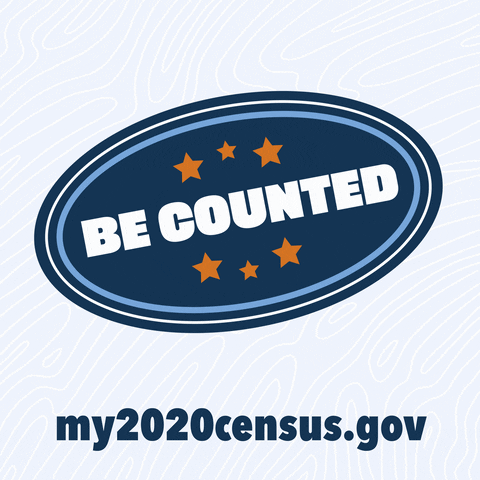 CONTENT to post with GIF: Have you been counted in the #2020Census? It’s not too late. Count everyone who lives with you. It’s IMPORTANT – results of the census will impact the next 10 years for our community’s govt representation and funding. 2020Census.gov #WeCountMN6) “How to complete the census online” post with animated GIFTo include this animated GIF in a post - right-click on this image and select Save As Picture to save to your computer; THEN create a social media post and add the picture from your computer. (if you copy and paste the graphic, the animation will be lost) 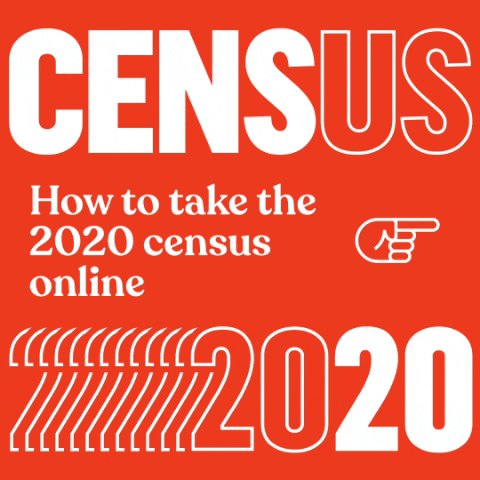 CONTENT to post with GIF: Did you get a notice at your house about a visit by a census taker to complete the #2020Census? Take 10 minutes now to impact the next 10 years. Visit 2020Census.gov to respond online today.It’s easy, it’s safe and it’s IMPORTANT. #WeCountMN